附件4:涉税专业服务机构专项业务报告功能概述涉税专业服务机构应在完成专业税务顾问、税收策划、涉税鉴证、纳税情况审查业务的次年3月31日前向主管税务机关报送《专项业务报告要素信息采集表》或通过本系统“机构专项报告”模块报送。操作步骤进入方式：1）【办税中心】-【涉税专业服务机构管理】-【涉税专业服务业务信息采集】，点击“涉税专业服务业务信息采集”进入界面。2）在搜索栏输入关键字，进行模糊查询。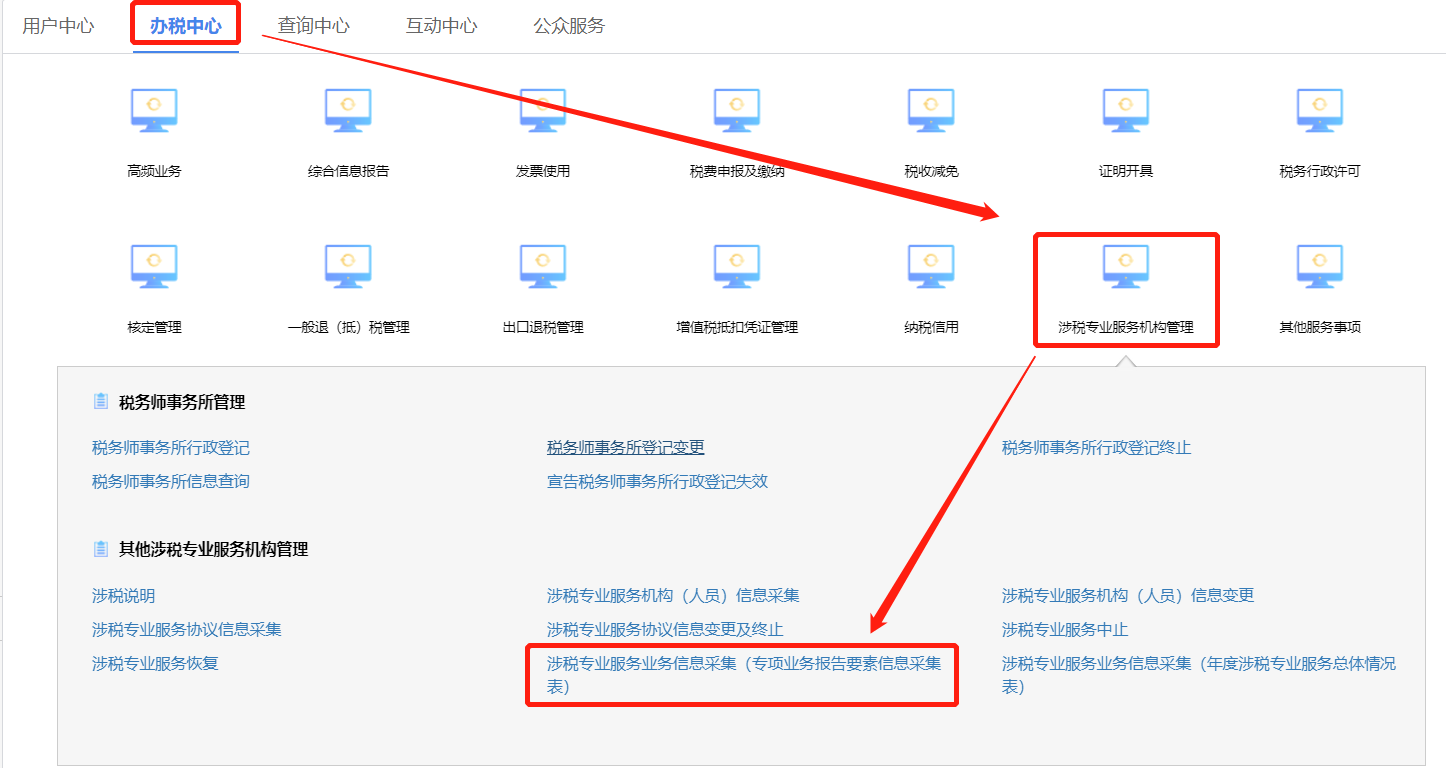 双击选择已存在的委托信息，填写数据及必录项。确认填写无误后点击提交按钮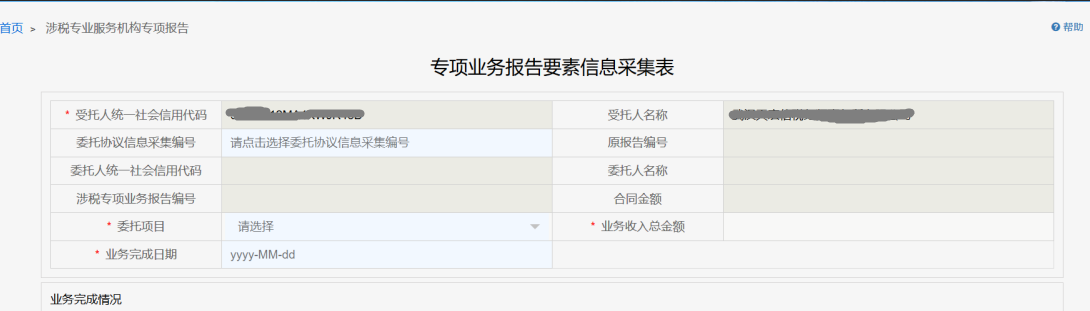 